COLLEGE OF ENGINEERING AND TECHNOLOGY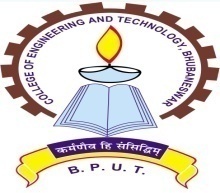 TECHNO CAMPUS, MAHALAXMI VIHAR,GHATIKIA, BHUBANESWAR-751029(A Constituent college of BPUT)Letter No.  410     /CE                                                                                                                                      Dated:  25.02.2019QUOTATION CALL NOTICE         Sealed quotations are invited from reputed Manufacturer/suppliers/Authorized Dealers having valid GSTIN No./PAN/Registration documents for Supply and installation of CCTV and Camera of Civil Engineering department.  Terms and Conditions.The rate Quoted should be inclusive of all packing & delivery for Civil Engineering department, CET, Bhubaneswar.The rate of installation and service charge should be quoted separately.The rate Quoted must be firm and the offers made must remain for acceptance.Delivery of materials and installation of the same in Civil Engineering department should be made within period or two weeks from the date of communication acceptance letter.It will be responsibility of firm to provide necessary spares/ consumable which may be required during the installation at their own cost.The supplied materials shall be covered under two years or more comprehensive on side warranty period from the date of installation.The firm should not be black listed during last three financial years.The Comprehensive warranty period must be specified.If the said items will not be delivered in stipulated date a fine amount of 1%per week delay of order value be imposed upon you.The last date submission of quotations is 11.03.2019 up to 4.00 PM addressing to the Principal, College of Engineering and Technology, Techno Campus, MahalaxmiVihar, Ghatikia, Bhubaneswar-29 by speed post/Registered post only with sealed cover envelope super scribed on the top “Quotation for Supply and installation of CCTV and Camera of Civil Engineering Department” No courier/hand delivery is accepted. The authority will not responsible for any postal delay Quotation received after the scheduled date and time will not be accepted.	The firm should submit copies of Firm Registration/Dealership authorization documents, PAN No., Proof of GSTIN No. Tax clearance certificates along with the quotation.The authority reserves the right to reject/cancel the quotations in whole or in part without assigning any reason thereof. The installation has to be completed within one week of receiving the work order. Payment will be made after successful installation.Sd/-HODCivil EngineeringSl. NoList of itemsQuantity1i) 16 Channel DVRMake: Dahua, Sony and CP-PlusH.264 dual-stream video compressionAll channel 1080P Lite Non-Realtime RecordingMobile Software: Android, iOSCMS Software: CMSii)MP CCTV Dome:-Make: Dahua, Sony and CP-Plus1/2.7" 2.4MP HQIS Pro Image Sensor25/30fps@ 2.4MPEquipped with fine IR LEDs for clearer night visionIR Range of 20 Mtr.iii) 2.4 MP Array Bullet CameraMake: Dahua,Sony and CP-Plus1/2.7" 2.4 MP HQIS Pro Image Sensor25/30fps@2.4MPEquipped with fine IR LEDs for clearer night visionArray Range of 50 Mtr.iv) Seagate 4TB Surveillance hard DiskBuilt to record 90% of the time - supports up to 64 camerasUp to 10 TB or 2,000+1 hours of HD videobacked by a 3-year limited warrantyv)100cm (42 inch) HD LED TV(Lloyd) )vi) SMPS20 AMP POWER SUPPLYvii)BNCvii)DCix)Cable with wiring01 No06 Nos.02 Nos01 No01 No01 No16 Nos8 Nos200 meters